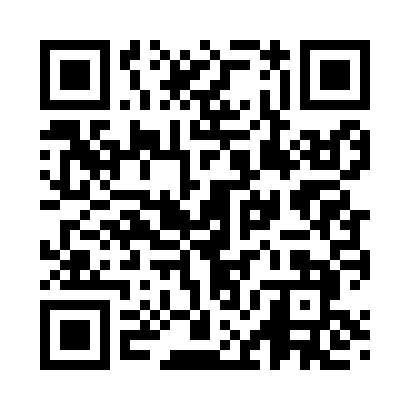 Prayer times for Ashfield, Massachusetts, USAWed 1 May 2024 - Fri 31 May 2024High Latitude Method: Angle Based RulePrayer Calculation Method: Islamic Society of North AmericaAsar Calculation Method: ShafiPrayer times provided by https://www.salahtimes.comDateDayFajrSunriseDhuhrAsrMaghribIsha1Wed4:165:4512:484:427:529:212Thu4:155:4412:484:427:539:223Fri4:135:4312:484:437:549:244Sat4:115:4112:484:437:559:255Sun4:105:4012:484:437:569:276Mon4:085:3912:484:447:579:287Tue4:065:3812:484:447:589:308Wed4:055:3612:484:447:599:329Thu4:035:3512:484:458:019:3310Fri4:015:3412:484:458:029:3511Sat4:005:3312:484:458:039:3612Sun3:585:3212:484:458:049:3813Mon3:575:3112:484:468:059:3914Tue3:555:3012:484:468:069:4115Wed3:545:2912:484:468:079:4216Thu3:525:2812:484:478:089:4417Fri3:515:2712:484:478:099:4518Sat3:495:2612:484:478:109:4719Sun3:485:2512:484:488:119:4820Mon3:475:2412:484:488:129:4921Tue3:455:2312:484:488:139:5122Wed3:445:2212:484:498:149:5223Thu3:435:2212:484:498:159:5424Fri3:425:2112:484:498:169:5525Sat3:415:2012:484:508:179:5626Sun3:405:1912:484:508:189:5827Mon3:395:1912:484:508:189:5928Tue3:385:1812:494:518:1910:0029Wed3:375:1812:494:518:2010:0130Thu3:365:1712:494:518:2110:0331Fri3:355:1712:494:528:2210:04